PRESSEMITTEILUNG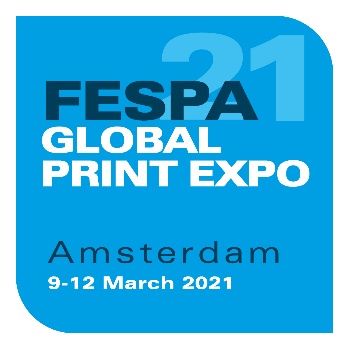 8. Oktober 2020BRINGING COLOUR BACK! FESPA STARTET KAMPAGNE FÜR MESSE 2021Erstes Live-Event 2021 soll Branche wieder zusammenführen und für Aufschwung sorgenDie FESPA hat die Werbekampagne für ihre Veranstaltung vom 9. bis 12. März 2021 im RAI-Messezentrum in Amsterdam, Niederlande, gestartet.In ihrer Botschaft „Bringing Colour Back“ schwingt vorsichtiger Optimismus mit: Die FESPA will ein sicheres, fokussiertes Event abhalten, bei dem die Spezialdruck-Community nach einem Jahr der beispiellosen Marktstörung wieder persönlich zusammenkommen kann. Zugleich soll die Messe als Motor für die nachhaltige wirtschaftliche Erholung der Branche dienen.Die Website der Veranstaltung www.fespaglobalprintexpo.com ist ab sofort verfügbar und liefert Ausstellern und Besuchern erste Informationen, darunter Hinweise zum Veranstaltungsort und einen Hallenplan. Des Weiteren wird ein Leitfaden zu den umfassenden Gesundheits- und Arbeitsschutzmaßnahmen, die aufgrund von COVID-19 umgesetzt werden, erarbeitet und online zur Verfügung gestellt. Besucher können sich zudem bereits jetzt voranmelden und erhalten Informationen zu Eintrittspreisen und zu Aktionscodes für ermäßigten Eintritt.Für Aussteller hält die Seite einen neuen „Online-Showroom“ bereit, wo sie als unterstützende Maßnahme zu ihrer Teilnahme Produktinformationen und technische Inhalte veröffentlichen und Anfragen von potenziellen Käufern entgegennehmen können.Die Veranstaltung im März 2021 unterteilt sich in die FESPA Global Print Expo für Siebdruck, digitalen Großformatdruck und Textildruck sowie die European Sign Expo für nicht gedruckte Werbetechnik. Besucher können sich des Weiteren auf den beliebten Sonderveranstaltungen Printeriors und World Wrap Masters von den neuesten Materialien und Anwendungen in der Innenraumgestaltung und der Fahrzeugfolierung inspirieren lassen.CEO Neil Felton kommentiert:  „Wenn wir im nächsten Frühjahr die Türen der FESPA öffnen, werden sich viele Unternehmen seit über 12 Monaten in einem Zustand der Lähmung befinden, abgeschottet von realen Beziehungen und Erlebnissen. Dabei liegt es doch in der Natur des Menschen, sich zu treffen, zu netzwerken, zu diskutieren und zu entdecken. Bei Gesprächen mit Entscheidungsträgern in der Druckindustrie bemerkt man ganz klar den Drang danach, wieder ‚rauszukommen‘ und sich neue Produkte hautnah anzuschauen und auf neue Ideen zu stoßen. Sie wollen neue Energie tanken und wieder in die Zukunft blicken.“ Felton erklärt weiter:  „Gleichzeitig freuen sich unsere Aussteller auf die FESPA als bewährte Plattform für die Präsentation der Innovationen eines ganzen Jahres und für fruchtbare Begegnungen mit ihren Stamm- und Neukunden, und zwar auf eine Art und Weise, die durch nichts anderes, auch nicht online, zu ersetzen ist. Wir können es wirklich kaum erwarten, unseren Beitrag dazu zu leisten, wieder Farbe, Energie und Positivität in unsere Branche einziehen zu lassen, und allen dabei zu helfen, dass es wieder vorwärts geht.“ Die Wahl fiel auf Amsterdam als Veranstaltungsort für die FESPA 2021, weil die niederländische Metropole dank der ausgezeichneten Straßen-, Zug- und Flughafenanbindung für Besucher aus ganz Europa einfach zu erreichen ist.Die Veranstaltung im März 2021 ist die erste FESPA, die wieder live stattfindet, nachdem alle für 2020 geplanten Veranstaltungen aufgrund der dynamischen Entwicklung der COVID-19-Pandemie nach 2021 verschoben wurden. Die Veranstaltungen FESPA Mexico, Brasil, Africa und Eurasia wurden alle auf das Jahr 2021 verschoben. ENDEFESPADie FESPA ist eine 1962 gegründete Vereinigung von Handelsverbänden und organisiert Ausstellungen und Konferenzen für die Sieb- und Digitaldruckbranchen. Die beiden Ziele der FESPA sind die Förderung von Siebdruck und Digitalbildgebung sowie der Wissensaustausch über Sieb- und Digitaldruck unter ihren Mitgliedern auf der ganzen Welt zur Unterstützung der Expansion ihrer Geschäfte und zu ihrer Information über die neuesten Entwicklungen in ihren schnell wachsenden Branchen.FESPA Profit for Purpose 
Unsere Teilhaber kommen aus der Industrie. FESPA hat in den vergangenen sieben Jahren mehrere Millionen Euro in die weltweite Druckindustrie investiert und damit das Wachstum des Marktes unterstützt. Weitere Informationen finden Sie unter www.fespa.com. Nächste FESPA-Veranstaltungen:  FESPA Global Print Expo, 9-12 märz 2021, RAI, Amsterdam, NetherlandsEuropean Sign Expo, 9-12 märz 2021, RAI, Amsterdam, NetherlandsSportswear Pro, 9-12 märz 2021, RAI, Amsterdam, NetherlandsFESPA Mexico, 23 – 25 September 2021, Centro Citibanamex, Mexico CityFESPA Brasil, 23 – 25 September 2021, Expo Center Norte, São Paulo, Brazil FESPA Eurasia, 2 – 5 Dezember 2021, Istanbul Expo Centre, Istanbul, TurkeyIm Auftrag der FESPA von AD Communications herausgegebenWeitere Informationen:  Imogen Woods				Simona JevdokimovaiteAD Communications  			FESPATel: + 44 (0) 1372 464470        		Tel: +44 (0) 1737 228 169Email: iwoods@adcomms.co.uk 		Email: Simona.Jevdokimovaite@fespa.comWebsite: www.adcomms.co.uk		Website: www.fespa.com 